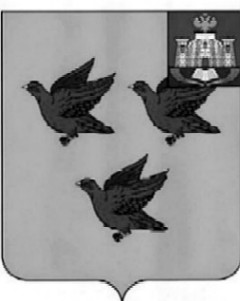 РОССИЙСКАЯ ФЕДЕРАЦИЯОРЛОВСКАЯ ОБЛАСТЬАДМИНИСТРАЦИЯ ГОРОДА ЛИВНЫПОСТАНОВЛЕНИЕ  3 июня 2022 года		                                                                                     №49      г. ЛивныО внесении изменений в постановлениеадминистрации города Ливныот 19 мая 2021 года № 45«Об утверждении Порядкаоказания финансовой помощидля погашения денежных обязательств,обязательных платежей и восстановленияплатежеспособности муниципальныхунитарных предприятий города Ливны» В целях поддержания в актуальном состоянии нормативной правовой базы администрация города Ливны п о с т а н о в л я е т:1. Внести  в постановление администрации города Ливны от 19 мая 2021 года № 45 «Об утверждении Порядка оказания финансовой помощи для погашения денежных обязательств, обязательных платежей и восстановления платежеспособности муниципальных унитарных предприятий города Ливны» следующие изменения:1) в наименовании  и пункте 1 слово «оказания» заменить словом «предоставления»;2) изложить приложение к Порядку предоставления финансовой помощи для погашения денежных обязательств, обязательных платежей и восстановления платежеспособности муниципальных унитарных предприятий города Ливны в новой редакции согласно приложению к настоящему постановлению.2. Опубликовать настоящее постановление в газете "Ливенский вестник" и разместить на сайте http://www.adminliv.ru.3. Контроль за исполнением  постановления возложить на первого       заместителя главы администрации города.Глава города                                                                                     С.А.Трубицин